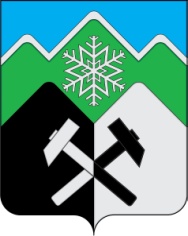 КЕМЕРОВСКАЯ ОБЛАСТЬ - КУЗБАССМУНИЦИПАЛЬНОЕ ОБРАЗОВАНИЕ«ТАШТАГОЛЬСКОЕ ГОРОДСКОЕ ПОСЕЛЕНИЕ»СОВЕТ НАРОДНЫХ ДЕПУТАТОВТАШТАГОЛЬСКОГО  ГОРОДСКОГО ПОСЕЛЕНИЯРЕШЕНИЕот «30» декабря 2020 года №15 -ррПринято Советом народных  депутатовТаштагольского городского поселенияот  30 декабря 2020  годаОб утверждении стратегии социально-экономического развития Таштагольского городского поселения на период до 2035 годаВ  соответствии  со статьей 11 Федерального закона от 28.06.2014 года  №172-ФЗ «О стратегическом планировании в Российской  Федерации», Федеральным законом от 06.10.2003 года №131-ФЗ «Об общих принципах организации местного самоуправления в Российской Федерации», постановления администрации Таштагольского городского поселения от      14 декабря 2020 года №156/1-п «О назначении публичных слушаний по проекту решения Совета народных депутатов Таштагольского городского поселения «об утверждении стратегии социально-экономического развития Таштагольского городского поселения на период до 2035 года», Совет народных депутатов Таштагольского городского поселенияРЕШИЛ:1. Утвердить стратегию социально-экономического развития Таштагольского   городского поселения на период до 2035 года согласно Приложению №1.2. Опубликовать настоящее решение в газете «Красная Шория» и разместить на сайте администрации Таштагольского городского поеления в сети Интернет.3. Настоящее решение вступает в силу с момента его официального опубликования и распространяет  действие на правоотношения, возникшие с  01.01.2021 года.Глава Таштагольского городского поселения                                                           А.А. ПутинцевПредседатель Совета народных депутатов                                          Таштагольского городского поселения                                   В.П. Трофимов                                                                                                 Приложение №1                                                                                                     к решению Совета народных депутатов                                                                                                       Таштагольского городского поселения                                                                                                                               от 30.12..2020г.  №15 -ррАдминистрация Таштагольского городского поселенияСтратегия социально-экономического развития «Таштагольского городского поселения» на период до 2035 года.Таштагол2020СОДЕРЖАНИЕ1. Стратегический анализ развития муниципального образования 1.1. Анализ основных показателей, тенденций, проблем и диспропорций, сложившихся в социально-экономическом развитии (по данным за последние 3-5 лет), в т.ч.:1.1.1. Основные сведения и особенности экономико-географического положения.Муниципальное образование «Таштагольское городское поселение» образовано 24 декабря 2005 года.Город Таштагол расположен на юге Кемеровской области в 368 км от областного центра г. Кемерово. На юго-западе граничит с Шерегешским городским поселением, на северо-западе – с Кабырзинским сельском поселением, на северо-востоке – с Кызыл-Шорским сельским поселением                 и Спасским городским поселением, на юго-востоке с Каларским сельским поселением. Общая площадь города составляет 0,08 тысяч квадратных километров или 0,7% территории Таштагольского района.Активное заселение территории началось в 60-е годы прошлого столетия, и было связано с началом промышленной разработки месторождений железных руд и лесозаготовкой. Исторически расселение прибывающих в город людей происходило вдоль Западно – Сибирской железной дороги, которая соединяет город с соседними территориями, обеспечивая выход к Транссибирской железнодорожной магистрали.Удаленность от крупных культурных центров является причиной некоторой изоляции жителей этой местности, ограничивает их доступ к культурным центрам.Таким образом, будущее Таштагола находится в абсолютной зависимости от развития транспортной и энергетической инфраструктуры.1.1.2. Наличие природных ресурсов, экологическая ситуация.Основными реками Таштагольского городского поселения являются реки Кондома и Шалым. Уровень рек резко колеблется в меженный период и в паводок. Питание рек в основном смешанного типа: оно идет главным образом за счет талых вод сезонных и высокогорных снежников и ледников и в меньшей степени за счет дождевого стока и подземных вод.На формирование рельефа, растительности, животного мира и жизнедеятельность человека оказывает влияние и климат города. Это типичный резко континентальный климат, но со своими особенностями, обусловленными географическим положением и особенностями рельефа.Лето жаркое, но короткое с обилием осадков. Зима начинается с третьей декады октября, и выпавший снег лежит до апреля и середины мая в некоторых районах. Поздний уход снега объясняется не только мощным снежным покровом (в декабре уже около 50 см, в марте – до 110 см в среднем, в ложбинах и заветренных склонах до 2-3 м), а также большой степенью залесенности и сложностями рельефа.Горно-таежный пояс, занимающий основную площадь, представлен черневой тайгой предгорий, низко-среднегорий на горно-таежных осветленных псевдоподзолистых почвах. Антропогенное влияние последних десятилетий просматривается на вытеснении пихты, кедра, сосны осиной и березой. В зоне более высотных отметок в гольцовых и подгольцовых ландшафтах присутствует кедровые и пихтовые стланики и примитивная растительность скал и осыпей (курумов). Для подножного корма можно использовать 31 пищевое растение. Из них - кустарники-ягодники прибрежной зоны: рябина, калина, черная и красная смородина, черемуха, малина, черника и т.д. Более ста лекарственных трав – тысячелистник обыкновенный, мать-и-мачеха, череда, душица, зверобой, чабрец, бадан и др. На склонах более 600-800 м в.у.м. встречается маралий корень, черемша (колба), кандык, саранка (лилия кудреватая), борщевик рассечный, тмин обыкновенный, лук спорода, орляк обыкновенный, страусник обыкновенный, крапива.Представлен типичными представителями горнотаежной зоны юга Сибири. Здесь имеется 39 видов млекопитающих. Среди них насекомоядные – крот, бурозубки, рукокрылые. Наиболее богато представлены хищные – медведь, рысь, волк; пушные – лиса, колонок, хорек, горностай, ласка, выдра, норка, заяц, соболь. Много грызунов. Копытные представлены косулей, маралом, лосем. 54 вида птиц обитают в Горной Шории: типично таежные – глухарь, тетерев, а также рябчики, куропатки, перепела, утки, коршун, канюк, тетеревятник, сапсан, кедровка, сойка, кукушка, присутствуют и вороны, сороки. Рептилии достаточно редки (ящерицы, гадюки), редки также и представители амфибий – лягушки и жабы.Состояние атмосферного воздуха, степень его загрязнения является одним из важнейших факторов, влияющих на здоровье населения. Слагаемыми качества атмосферного воздуха являются интенсивность загрязнения его выбросами промышленных предприятий и транспорта (в первую очередь – автомобильного).Основными стационарными источниками загрязнения атмосферного воздуха в городе являются  ООО «Тепло», ООО «Южно-Кузбасская энергетическая компания». Установленные котлы на котельных не автоматизированы и не имеют резервных источников энергосбережения. В связи с отсутствием на дымовой трубе котельной улавливающих устройств загрязняющих веществ, концентрация допустимых выбросов загрязняющих веществ превышает нормативные. Необходима модернизация оборудования.Месторождения железных руд Кемеровской области главным образом сконцентрированы в Горной Шории и Кузнецком Алатау. Наиболее ведущей группой по запасам железных руд в Горной Шории является Кондомская, в которую входит одно из наиболее крупных месторождений Горной Шории Таштагольское. Руды магнетитового типа хорошо поддаются обогащению. Значительная часть руды имеет высокое содержание железа и совсем небольшое – серы. Содержание железа в рудах Таштагольского месторождения доходит до 45%, имеются примеси свинца, цинка, кобальта и меди, что повышает ценность руды. Запасы значительны.Город Таштагол является местом проживания коренного малочисленного народа Кузбасса - шорцев, численность которых составляет 1572 человека.Коренное население традиционно занимается охотничьим промыслом, собирательством кедровых орехов и дикоросов, охотоводством, огородничеством, художественным промыслом.Наиболее ценными особенностями Горной Шории являются ее природные богатства, красота природных ландшафтов, экологическая чистота этого района.В Таштаголе создан музей этнографии и природы Горной Шории, где собраны этнографические коллекции, представленные предметами быта и культа представителей коренных национальностей, геологические образцы и экспонаты флоры и фауны.Национально-культурное своеобразие территории, в сочетании с ее природными, человеческими и экологическими ресурсами позволяют осуществлять их использование в различных сферах:• уникальная природа и экологическая чистота Горной Шории, своеобразие культурных традиции ее жителей создают все предпосылки для организации и развития туристической индустрии на этой территории;• развитие дорожной сети является непременным условием успешного развития этой территории, поддержки коренного населения;• разработка и реализация мер по поддержке коренного населения, его сохранению и национально-культурному возрождению должна привести к улучшению социально-экономического положения территории;• возрождение традиционных промыслов (охота, пчеловодство, кустарные промыслы) является удачным способом использования местной ресурсной базы и национально-культурного потенциала в интересах расширения сфер приложения труда и улучшения материального благосостояния коренного населения.Планирование социально-экономического развития территории. В 1999 году во исполнение Постановления Администрации Кемеровской области от 11.08.1999 № 58 «О некоторых вопросах социально-экономического развития г. Таштагола» была разработана региональная целевая программа территориального развития города Таштагола на 2000-2005 годы. Однако, несмотря на общий экономический и социальный рост Таштагольского района, экономика Таштагольского городского населения имеет монопрофильный характер. Это усугубляется усиливающейся неразвитостью альтернативных секторов хозяйства. Главная причина такого положения заключается в том, что долгое время территория рассматривалась только как рудно-сырьевая база для черной металлургии.1.1.3. Население и трудовые ресурсы, уровень жизни.Изменение численности населения связано  с особенностями естественного движения населения, включающего в себя 3 фактора: рождаемость, смертность, миграция.В 2018 году число родившихся уменьшилось на 10,7% по сравнению с 2017годом. В 2018 году число родившихся составило 321 человек, умерших 308 человек. В дальнейшем необходимо обратить внимание на повышение статуса семьи.Одновременно с естественной убылью, на общую численность населения оказывает влияние механическое движение или миграция. Так, в  2018г. прибыло на территорию города 721 человек, выбыло – 793 человек, убыль составила – 72 человека. В 2019г. прибыло 710 человек, выбыло 815 человек, убыль составила 105 человек. Основными направлениями миграции населения являются Томск, Новосибирск, Санкт-Петербург, Кемерово, Москва, Сочи, Краснодар. Трудовые ресурсы являются одним из главных факторов развития территории. На протяжении последних трех лет наблюдалось уменьшение численности трудовых ресурсов. Общая численность безработных на протяжении последних лет увеличилась.Одним из показателей уровня жизни населения является размер среднемесячной начисленной заработной платы. Среднемесячная начисленная заработная плата в городе имеет тенденцию роста.Демографическую ситуацию может улучшить повышение качества жизни населения, реализация различных муниципальных, региональных и федеральных программ по поддержке семьи и детства, направленные на увеличение рождаемости.1.1.4. Реальный сектор экономики (тенденции в развитии ключевых отраслей экономики, включая промышленность, строительство, сельское хозяйство и другие отрасли; развитие малого бизнеса, состояние деловой инфраструктуры).Структура промышленности Таштагола носит ярко выраженный моноотраслевой характер с абсолютным преобладанием горнорудной отрасли на протяжении всей истории города. Горнодобывающая отрасль является основной в городе Таштаголе и главным образом определяет его условия жизни и деятельности.Анализ промышленного производства Таштагольского городского поселения показывает, что наибольший удельный вес в общей структуре промышленности района составляет добыча полезных ископаемых. На нее приходится 80%. Доля отраслей обрабатывающей промышленности в среднем по годам составляет от 2,9% до 3,2%. Производство и распределение электроэнергии, газа и воды в общем объеме промышленного производства  в среднем составляет 16,4 – 18,3%.       Основным разрабатываемым ресурсом на данный момент является железная руда, объем добычи которой составляет 7,6 млн.тонн. Основная доля налоговых поступлений в местный бюджет приходится на горнорудную отрасль – 40%. Зависимость экономики города от предприятий, осуществляющих      добычу руды, сохраняется.Одно из  основных направлений модернизации производства – создание безопасных условий труда горняков.По состоянию на 01.01.2019 года, в Таштаголе осуществляют деятельность 475  малых предприятий, за год их количество снизилось на 1,1 %.  В разрезе видов экономической деятельности 65 % от общего количества малых предприятий занимает торговля, общественное питание и бытовое обслуживание; строительство – 15 %, предприятия, производящие товары и услуги (транспортные, медицинские, туристические) – 17 %, прочие – 3 %.Для поддержки малого предпринимательства разработана муниципальная программа «Поддержка малого и среднего предпринимательства». В ее рамках реализуются следующие меры поддержки:- предоставление субсидий субъектам малого и среднего предпринимательства на реализацию бизнес-проектов по приоритетным направлениям;- предоставление льготных займов субъектам малого и среднего предпринимательства из муниципального фонда поддержки предпринимательства;- субсидирование части затрат субъектов малого и среднего предпринимательства по оснащению объектов туристической индустрии и связанных с рекламно-информационным продвижением туристического продукта;- подготовка и переподготовка кадров для предпринимательских структур;- участие в выставках субъектов малого и среднего предпринимательства.Сформирован основной элемент инфраструктуры поддержки малого предпринимательства – Муниципальный фонд поддержки малого предпринимательства.При администрации района функционирует Совет по поддержке предпринимательства. С 10 марта 2009 года на территории открыт Центр содействия малому и среднему бизнесу, работающий по принципу «одного окна».1.1.5. Коммунальное хозяйство и инфраструктура (структура и состояние жилого фонда, обеспеченность жильем, система тепло- и водоснабжения, энергетика, транспорт и т.д.).Коммунальная инфраструктура Таштагола представляет собой:централизованную систему электроснабжения населения и организаций;централизованную систему водоснабжения населения и организаций; централизованную канализацию (водоотведение) для населения и организаций, а также канализацию с использованием выгребных ям для населения;централизованную систему теплоснабжения населения и организаций;вывоз твердых бытовых отходов на полигон захоронения и места размещения отходов.Основными проблемами жилищно-коммунальной сферы являются:высокий износ инженерных сетей;высокий износ  очистных сооружений;необходимость строительства НФС и реконструкции существующих;износ основного и вспомогательного оборудования большинства   котельных;значительное количество жилья, требующего ремонта;значительное количество придомовых территорий требующих благоустройства.На 01.01.2019 общая площадь жилого фонда Таштагольского городского поселения – 564,5  тыс. кв. метров.Единственный источник электроэнергии в городе – подстанция 110/35/6кВ «Шерегеш-1» Шерегешского рудника, которая запитана по двухцепной ВЛ 110 кВ протяжённостью  от ПС 110/35/6 кВ «Кондомская». ПС «Кондомская» питается от Южно-Кузбасской ГРЭС и ПС 110/35/6 кВ «Темирская». Существующая нагрузка ВЛ 110 кВ ПС «Темирская» – ПС «Кондомская» в зимний максимум составляет 80 МВт и при отключении одной из питающих линий 110 кВ оставшаяся в работе линия не обеспечивает передачу в полном объёме даже существующей нагрузки, что приводит к необходимости отключения части потребителей или введения ограничений на максимальный объем используемой мощности.Водоснабжение в Таштагольском городском поселении осуществляется из трех источников. Протяженность уличной водопроводной сети составляет 160200 м. Процент износа 90%. Данное техническое состояние сетей влияет на уровень потерь в сетях  и, следовательно, увеличиваются расходы на электроэнергию и прочее.Средний процент обеспеченности населения водой от централизованных источников водоснабжения составляет 60 %. Остальные 40 % - это жилой фонд частного сектора, где используется вода из частных колодцев, в поселке Шалым не обеспечено центральным водоснабжением 10 улиц, в городе Таштаголе – 8 улиц. Качество питьевой воды соответствует установленным нормам.Протяженность канализационных сетей составляет 37340 м, процент их износа составляет 23.8%. Для улучшения обстановки водоснабжения и водоотведения необходимо провести комплекс мероприятий:-строительство новых очистных сооружений канализации в п. Шалым;-реконструкция существующих канализационных сооружений в г. Таштагол;-замена сетей водоснабжения и водоотведения с большим процентом износа;-замена оборудования на водопроводных и канализационных насосных станциях.В настоящее время услуги по теплоснабжению осуществляет ООО «Южно-Кузбасская энергетическая компания», которое эксплуатирует 3 котельных. Общая протяженность сетей теплоснабжения 48,6 км в двухтрубном исчислении. Текущий ремонт теплотехнического оборудования котельных и тепловых сетей осуществляется эксплуатирующей организацией. Подача тепла ведется в многоквартирные жилые дома, административные здания, другие социально-значимые объекты.Городская котельная № 6 находится на обслуживании у организации ООО «Тепло». Протяженность сетей теплоснабжения 0,739 км в двухтрубном исчислении. Необходимо заменить 0,100 м сетей, в ежегодном ремонте нуждается изоляция теплотрасс при подготовке сетей к очередному отопительному сезону. Общая оценка состояния системы теплоснабжения является удовлетворительной.1.1.6. Транспорт и связь.Территория Таштагольского городского поселения имеет хорошее транспортное обеспечение.Общая протяженность дорог составляет 138,7 км, в том числе с твердым покрытием – 112,3 км, что составляет 81%. Из них только 49,9 км - дороги с усовершенствованным покрытием, что составляет 19 % от общей протяженности дорог.  Единственным транспортным предприятием на территории Таштагольского городского поселения является Таштагольское ГПАТП Кемеровской области, выполняющее государственный заказ департамента транспорта и связи Администрации Кемеровской области. Предприятие обслуживает 4 городских, 8 пригородных и 2 междугородних маршрута. При поддержке муниципалитета на территории Таштагольского пассажирского автотранспортного предприятия продолжает работать станция технического осмотра транспортных средств. Предприятие выполняет работы по ремонту и техническому обслуживанию автотранспорта практически всей бюджетной сферы.Построена кольцевая развязка  на автодороге ЦМК-Бельково на примыкании в районе «Золотого моста» с асфальтобетонным покрытием, жестким барьерным ограждением, тротуарами, наружным освещением.На территории Таштагола действуют все виды связи. Проводную связь обеспечивают два оператора: «Ростелеком» и «Кузбасские телефонные сети». Четыре оператора сотовой связи: «Мобильные телесистемы» (МТС), «Мобиком-Новосибирск» (Мегафон), «Вымпелком» (Билайн), «Кемеровская Мобильная Связь» (Теле-2).1.1.7. Тенденции в развитии отраслей социальной сферы и гражданского общества.В Таштаголе действуют 2 больничных учреждения, в которых занято 133 врача и 363 работника среднего медицинского персонала. Для повышения уровня обеспеченности врачебным персоналом город приглашает иногородних специалистов и готов предоставить благоустроенное жилье.Систему образования города представляют более 23 учреждений: 13 дошкольных учреждений где обучаются 1681 человека, 8 общеобразовательных школ, где обучаются  3715 человек, 2 школы-интерната, и 1 детский дом. Кроме того, работают музыкальные школы, художественная школа, учреждения дополнительного образования, десятки кружков и студий во дворцах культуры и клубах. Сеть учебных заведений среднего и высшего профессионального обучения представлена Таштагольским филиалом Кузбасского государственного технического университета, Государственным профессиональным образовательным учреждением «Таштагольский  техникум горных технологий и сферы обслуживания». Спортивная инфраструктура района представлена следующими объектами:– спортивный комплекс  «Кристалл» с плавательным бассейном за сутки посещает более 800 чел. для занятий плаваньем, баскетболом, волейболом, настольным теннисом, лечебной физкультурой и другими видами;– 1 стадион «Горняк» с открытой площадкой на 1,5 тысячи посадочных мест. Число детско-юнешеских спортивных школ 4 в них занимаются 1965 человек.«Губернский центр сноуборда и горных лыж» в его состав входят: 4 трассы разных уровней сложности, 4 канатно-буксировочные дороги, система искусственного снегообразования, 3 единицы снегоуплотнительной техники. На склонах г.Туманной проходят соревнования разного уровня: Чемпионаты России по горнолыжному спорту и сноуборду, Первенство России по горнолыжному спорту и сноуборду, Всероссийские, региональные и школьные. Горнолыжные трассы и сноуборд парк отвечают всем международным требованиям ФИС. Культурная сфера города представлена  муниципальными учреждениями культуры, в которые входят: 5 библиотек централизованной библиотечной системы, 4 учреждений клубного типа (дома культуры, сельские клубы), 1 музыкальная и художественная школа, 1 музей этнографии и природы Горной Шори, 1 городской парк культуры и отдыха «Горняцкие горизонты», 1 редакция газеты «Красная Шория». В клубных учреждениях города действуют 70 клубных формирований, в которых занимаются 1670 человек, в том числе 37 коллектива художественной самодеятельности, 6 коллективов имеют звание «Народный» и «Образцовый». В город в рамках межмуниципального сотрудничества регулярно приезжают со спектаклями творческие коллективы из городов Новокузнецка, Прокопьевска. В городе Таштаголе  расположены более 30 памятников архитектуры и культуры.Также на территории города находится городской парк культуры и отдыха «Горняцкие горизонты».Финансирование учреждений социальной сферы осуществляется за счет средств местного бюджета, кроме этого, финансирование социальной защиты населения проводится за счет средств областного бюджета.   1.1.8. Муниципальное управление.Анализ динамики структуры доходов местного бюджета показывает, что, существенную роль на снижение доли собственных доходов территории оказали межбюджетные трансферты.Доходы и расходы бюджета города Таштаголаза 2017-2019 годы, тыс. руб.Основной статьей собственных доходов бюджета городского поселения являются налоговые поступления: налог на доходы физических лиц и земельный налог. Налоговые доходы составляют 43%.К собственным доходам относятся также неналоговые доходы, основным источником которых является муниципальное имущество. В 2019 году объем неналоговых доходов составил 54,3%.В  целях рационального использования бюджетных средств реализуются муниципальные программы, осуществляется финансовый контроль.Муниципальные программы Таштагольского городского поселения1.1.9. Ресурсная обеспеченность.Город Таштагол имеет большой сырьевой запас.По материалам полевых геологосъемочных и поисковых работ в юго-западной части Горной Шории выделен целый марганцевый район – около 200 рудопроявлений и проявлений марганцевых руд. Прогнозные запасы оцениваются в объеме 120 млн. тонн окисленных марганцевых руд.Леса и кустарники занимают почти 70 % территории города.  Основной интерес для промышленной переработки представляют хвойные породы, составляющие 65% лесов города. Земли сельскохозяйственного назначения составляют 30% земельного Фонда города Таштагола.Таштагол располагает водными ресурсами, а также ландшафтно-климатическими комплексами, способными служить зонами для развития курортно-рекреационной деятельности.1.2. Анализ внешней среды.Внешние факторы имеют свою основу за пределами системы муниципального образования, и влиять на них зачастую бывает либо невозможно, либо довольно трудно и неэффективно. Поэтому их влияние следует учитывать в стратегии, как заданные условия с учетом прогноза их изменения и воздействия на систему муниципального образования.Федеральное и региональное законодательство, влияющее на жизнедеятельность и перспективы социально-экономического развития муниципального образования.Ценовая и тарифная политика естественных монополий ведущих свою деятельность в муниципальном образовании.Государственная поддержка развития отдельных секторов экономики и социальной сферы муниципального образования.Изменение конъюнктуры сырьевых и товарных рынков.Инвестиционные предпочтения.Востребованность ресурсов.Межбюджетные отношенияУровень технологического развития и эффективность деятельности предприятий, производительность труда.1.3. Формирование основных выводов в соответствии с принципами SWOT-анализа с:1.4. Сравнение и выбор стратегических альтернатив.В рамках стратегии развития Таштагола рассмотрены два варианта социально-экономического развития – инерционный и базовый.Инерционный вариант предусматривает сохранение существующих тенденций развития, направленных на постепенную диверсификацию экономики, развитие малого бизнеса. Основным ограничивающим фактором данного сценария является отсутствие средств для снятия инфраструктурных ограничений и развития человеческого потенциала. Сохраняются высокие риски возникновения неуправляемой безработицы при отсутствии возможности создания новых рабочих мест в городе. При актуализации данного сценария «неизбежным будущим» города будет:– сокращение объемов инвестиций в основной капитал,– консервация крупных инвестиционных проектов в сфере туризма, ухудшение бренда территории,– создание условий, способствующих ухудшению качества жизни и росту криминогенной обстановки в городе: критически высокий уровень зарегистрированной безработицы, снижение реальных доходов населения,– снижение спроса на продукцию малого бизнеса и отсутствие стимулов для создания новых предприятий,– дальнейшее сокращение доходов муниципального бюджета, рост дотационности муниципального бюджета.Базовый вариант предусматривает реализацию мероприятий комплексного инвестиционного плана модернизации.Таким образом, развитие базового сценария в долгосрочной перспективе будет происходить под влиянием следующих ключевых факторов экономического характера:– снятие инфраструктурных ограничений для развития бизнеса;– реализация крупных инвестиционных проектов, направленных на формирование новой структуры промышленного производства в городе;– развитие малого бизнеса в городе.Актуализация базового сценария может привести к существенным положительным последствиям в городе. Успешная реализация крупных инвестиционных проектов позволит увеличить миграционный прирост (в основном, это жители города, выехавшие за его пределы ранее), таким образом, динамика общего прироста населения будет положительной в период 2011–2020 годы (+1 % за весь период).Благодаря тому, что перспективные проекты предполагают создание большого количества рабочих мест, не будет допущен неконтролируемый рост безработицы в результате возможного высвобождения сотрудников ОАО «Евразруда». Более того, для реализации проектов потребуется привлечение в город дополнительной рабочей силы из других муниципальных образований.2. Цели, задачи и приоритеты социально-экономического развития муниципального образования.Основной целью социально-экономического развития города Таштагола является снижение зависимости экономики от доминирующего вида деятельности (горнорудной промышленности) и обеспечение устойчивого развития территории за счет оптимального использования внутренних ресурсов и привлечения внешних финансовых ресурсов на снятие инфраструктурных ограничений. Для достижения поставленной цели требуется параллельное выполнение следующих задач: 1. Поддержание   и модернизация профильной отрасли;2. Повышение инвестиционной привлекательности территории;3. Развитие новых видов деятельности;4. Снятие инфраструктурных ограничений;5. Развитие человеческих ресурсов.6. Жилищное строительство и модернизация ЖКХ.При этом важно отметить, что достижение поставленной цели невозможно без решения задачи снятия инфраструктурных ограничений в краткосрочной перспективе. Большая изношенность коммунальной инфраструктуры, дорог и мостовых переходов в городе, перспективной разработки полезных ископаемых являются мощным тормозом развития территории. Этим фактором определяется приоритетность привлечения ресурсов из всех видов бюджетов на строительство объектов инфраструктуры.3. Механизмы реализации Стратегии.Реализация Стратегии социально-экономического развития Таштагольского городского поселения на долгосрочную перспективу требует повышения эффективности муниципального управления, а также качества и результативности использования общественных финансов. Работа по повышению эффективности и качества муниципального управления и использования бюджетных средств обеспечивает оптимизацию текущих расходов, формирование бюджета развития. В результате реализации Стратегии произойдут качественные изменения в экономике и социальной сфере муниципального образования. Таштагол выйдет на новый уровень, обеспечивающий устойчивое экономическое развитие территории и стабильное улучшение качества жизни населения.В производственной сфере произойдут структурные изменения, характеризующие сокращение влияния на экономику доминирующего в настоящее время вида деятельности. В 2035 году монопрофильность территории будет полностью ликвидирована: доля добычи полезных ископаемых в общем объеме отгруженных товаров составит 47,1%.При этом в Таштаголе получат развитие туризм, производство строительных материалов, лесопереработка, заготовка дикоросов, строительство, переработка пищевых продуктов. Будут созданы условия для развития предпринимательской инициативы за счет финансовой и имущественной поддержки предпринимателей. Повысится финансовая устойчивость муниципального образования. К  2035году  доля собственных доходов местного бюджета увеличится до 30%.За счет интенсивного развития новых видов деятельности и малого предпринимательства, и, как следствие, увеличения локальной налогооблагаемой базы, в среднесроч ной перспективе величина входящего денежного потока превысит аналогичный показатель исходящего потока. 1.Стратегический анализ развития муниципального образования41.1.Анализ основных показателей, тенденций, проблем и диспропорций, сложившихся в социально-экономическом развитии (по данным за последние 3-5 лет),41.1.1.Основные сведения и особенности экономико-географического положения41.1.2.Наличие природных ресурсов, экологическая ситуация41.1.3.Население и трудовые ресурсы, уровень жизни71.1.4.Реальный сектор экономики (тенденции в развитии ключевых отраслей экономики, включая промышленность, строительство, сельское хозяйство и другие отрасли; развитие малого бизнеса, состояние деловой инфраструктуры).81.1.5.Коммунальное хозяйство и инфраструктура (структура и состояние жилого фонда, обеспеченность жильем, система тепло- и водоснабжения, энергетика, транспорт и т.д.).91.1.6.Транспорт и связь101.1.7.Тенденции в развитии отраслей социальной сферы и гражданского общества.111.1.8.Муниципальное управление121.1.9.Ресурсная обеспеченность141.2.Анализ внешней среды151.3.Формирование основных выводов в соответствии с принципами SWOT-анализа 151.4.Сравнение и выбор стратегических альтернатив172.Цели, задачи и приоритеты социально-экономического развития муниципального образования193.Механизмы реализации Стратегии19ПоказателиЕд. изм.На 01.01.2017На 01.01.2018На 01.01.2019Численность постоянного населениячел231072317023117Мужчинчел107001068610684Женщинчел124071248412433Дошкольного возраста 0-6 летчел249024896452Школьного возраста 7-13 летчел245913772609Школьного возраста 14-18 летчел134113601394В трудоспособном возрастечел120331190411904Старше трудоспособногочел554256384761Число родившихся, всегочел299321360Число умерших, всегочел308308310Миграционный оттокчел880793815Миграционный притокчел868721710Численность зарегистрированных безработныхчелСреднемесячная начисленная заработная плата руб.29 4703344538897Наименование2017г.2018г.2019г.Доходы всего, в том числе:642292,8433921,9271592,0Налоговые и неналоговые доходы, в том числе:121547,6120271,4125276,2Налоговые доходы111994,8114095,6117025,4Налог на доходы физических лиц36349,239035,142095,5Налоги на товары (работы, услуги)4139,44493,15175,9Единый сельскохозяйственный налог0,5Налог на имущество1671,41970,82111,4Земельный налог69834,868596,167642,6Неналоговые доходы9552,86240,68250,8Безвозмездные поступления520745,2313585,7146315,8Расходы всего, в том числе:611596,6458312,8276960,6Общегосударственные вопросы8663,39711,813198,8Национальная безопасность и правоохранительная деятельность182,6766,5400,5Национальная экономика339027,4123429,055203,2Жилищно-коммунальное хозяйство200768,8248828,3137953,0Образование341,53124,21864,3Культура47315,454984,041787,0Социальная политика1256,7470,0549,3Физическая культура и спорт14011,616926,125975,0Средства массовой информации29,372,929,5Профицит, дефицит30696,2-24390,9-5368,6Наименование программы1«Предупреждение и ликвидация чрезвычайных ситуаций, обеспечение пожарной безопасности»2«Проведение лесоохранных мероприятий в городских лесах»3«Средства массовой информации»4«Социальная поддержка населения»5«Информатизационное обеспечение»6«Занятость населения»7«Управление и распоряжение муниципальным имуществом, составляющим муниципальную казну»8«Поддержка малого и среднего предпринимательства в Таштагольском городском поселении»9«Строительство и реконструкция объектов»10«Дети-сироты»11«Поддержка коренных и малочисленных народов»12«Благоустройство территории Таштагольского городского поселения»13«Корректировка генерального плана Таштагольского городского поселения, проведение экспертизы проекта, правила застройки и землепользования»14«Содержание, обслуживание и ремонт жилищного фонда»15«Организация ритуальных услуг и содержание мест захоронения в Таштагольском городском поселении»16«Совершенствование системы работы по вопросам награждения, поощрения и проведения организационных мероприятий на территории Таштагольского городского поселения»17«Развитие культуры в Таштагольском городском поселении»18«Комплексное развитие системы коммунальной инфраструктуры Таштагольского городского поселения»19«Развитие автомобильных дорог общего пользования Таштагольского городского поселения»20«Развитие физической культуры и спорта в Таштагольском городском поселении»21«Формирование современной городской среды»ФАКТОРЫСИЛЬНЫЕ СТОРОНЫ (сравнительные преимущества)СЛАБЫЕ СТОРОНЫ (сравнительные недостатки)Население, уровень жизниОтсутствие задолженности по заработной плате в действующих организацияхВозможность получения дополнительных доходов в натуральной форме от ведения личного подсобного хозяйстваНизкий уровень заработной платы в социальной сфереКоммунальное хозяйство и инфраструктураРазвитие жилищно-коммунальной отрасли и решение вопросов благоустройства являются приоритетными направлениями деятельности администрации Таштагольского городского поселенияЗначительное повышение уровня благоустройства и озеленения городского поселенияДефицит квалифицированных специалистов для жилищно-коммунальной сферыНедостаточное участие жителей, организаций и индивидуальных предпринимателей в благоустройстве городского поселенияЖилищное хозяйствоВнедрение энерго и ресурсосберегающих технологийВысокая степень износа части жилищного фондаСоциальная сфераЭффективная работа органов социальной защиты населенияРост среднего размера пенсийНизкий уровень заработной платы работников социальной сферы. Малый и средний бизнесЗначительная доля населения занятого в малом и среднем бизнесеНедостаток собственных финансовых средств малых предприятий, сдерживающий обновление основных фондов и внедрение новых технологийПромышленностьСтроительство новых производственных предприятий за счет привлечения средств инвесторов, создание новых рабочих местНеобходимость реконструкции и модернизации существующих промышленных производствМуниципальное управлениеОрганизационная структура, в основном, соответствует задачам и полномочиям, определенным законодательством и Уставом городского поселенияНизкий уровень использования современных информационных технологий в практике муниципального образованияВОЗМОЖНОСТИУГРОЗЫ1.Развитие малого предпринимательства2.Увеличение доли собственных доходов бюджета1. Рост уровня безработицы населения2. Ухудшение демографической ситуацииСИЛЬНЫЕ СТОРОНЫ1. Строительство новых производственных предприятий за счет привлечения средств инвесторов, создание новых рабочих местПоддержание здоровой конкуренции и решение социальных задач, таких как создание новых рабочих мест, снижение уровня безработицы и социальной напряженностиСохраняются высокие риски возникновения неуправляемой безработицы при отсутствии возможности создания новых рабочих мест в городеСЛАБЫЕ СТОРОНЫ1. Необходимость реконструкции и модернизации существующих промышленных производствСокращение объемов инвестиций в основной капитал,Консервация крупных инвестиционных проектов Снижение спроса на продукцию малого бизнеса и отсутствие стимулов для создания новых предприятий,Дальнейшее сокращение доходов муниципального бюджета, рост дотационности муниципального бюджета